филиал муниципального бюджетного общеобразовательного учреждения «Жариковская средняя общеобразовательная школа Пограничного муниципального округа» в с. НестеровкаПРИКАЗ28.07.2022г.                                        			           № 12/1«Об открытии школьного информационно-библиотечного центра»           На основании приказа Министерства образования и науки РФ от 15 июня 2016 г. «Об утверждении Концепции развития школьных информационно-библиотечных центров", рекомендаций «Организация библиотечно-информационного центра в школе» государственного автономного учреждения дополнительного профессионального образования «Приморский краевой институт развития образования» Центр по учебно-методической работе» ПРИКАЗЫВАЮ:        1. Создать с 01 сентября 2022 года на базе школьной библиотеки информационно-библиотечный центр (далее -ШИБЦ).        2. Назначить руководителем  ШИБЦ библиотекаря, Федорееву Ирину Ивановну.        3. Утвердить Положение о школьном информационно-библиотечном центре  филиала муниципального бюджетного общеобразовательного учреждения «Жариковская средняя общеобразовательная школа Пограничного муниципального окруна» в с. Нестеровка филиала» (прилагается).     4.Утвердить правила пользования ШИБЦ (прилагается).     5. Утвердить должностную инструкцию руководителя ШИБЦ .     6. Утвердить план работы ШИБЦ на 2022-2023 учебный год (прилагается).          2. Разместить настоящий приказ на официальном сайте образовательной организации филиала муниципального бюджетного общеобразовательного учреждения «Жариковская средняя общеобразовательная школа Пограничного муниципального округа» в с. Нестеровка.             3. Контроль за исполнением приказа оставляю за собой.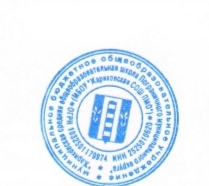 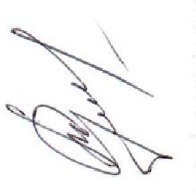     Зам. директора по УВР                                             Кутафина Н.С.